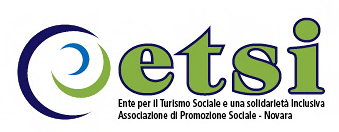 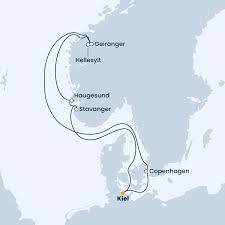 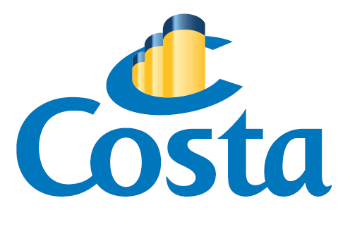 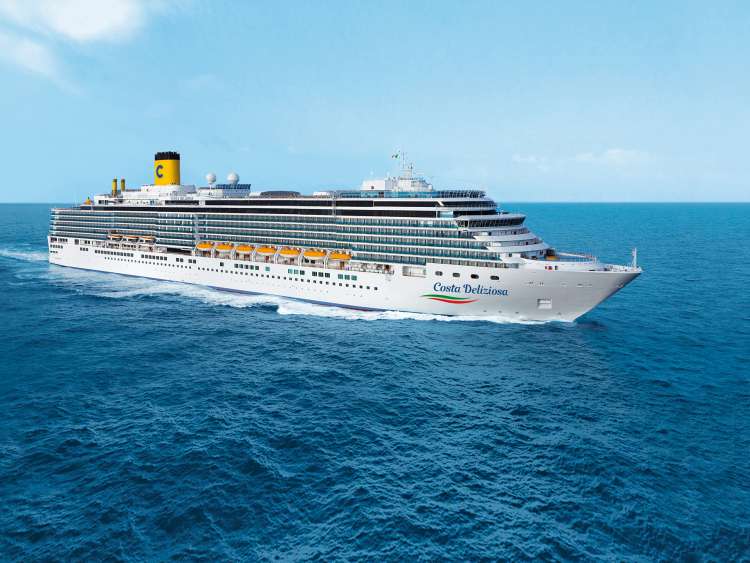 	26 MAGGIO – 2 GIUGNO  2023 	9 GIORNICosta Firenze rappresenta una delle navi più nuova della flotta. A bordo vivrai l'atmosfera della città d'arte per eccellenza, Firenze: dalle opere d'arte che parlano fiorentino in tutta la nave, agli ambienti esterni che con le loro piscine, lettini e ombrelloni ti faranno sentire in Riviera. I più piccoli hanno a disposizione l'Aqua Park con scivoli e giochi d'acqua, e un Parco Avventura dove il divertimento è sospeso tra mare e ponti tibetani. E la sera, prima di andare a cena, goditi il tramonto sul mare dal Bar Della Moda: un aperitivo con musica lounge e il sole che tramonta ogni volta in un panorama diverso.ITINERARIODATA                       	PORTO		ARRIVO	         PARTENZA26 Maggio		Kiel	                    -		19:3027 Maggio                        Copenhagen 	10:00		17:30       28 Maggio				in navigazione29 Maggio		Hellesylt (tecnica)	09:00		11:0029 Maggio		Geiranger 	13:00		18:00		   30 Maggio		Bergen		09:00		19:0031 Maggio		Stavanger	08:00		18:0001 Giugno				in navigazione02 Giugno		Kiel		08:00		     -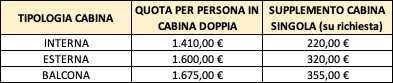 ISCRIZIONE CON ACCONTO DI EURO 450,00SALDO ENTRO IL 26 APRILE 2026Organizzazione tecnica: I viaggi di Job srlPrenotazioni presso Etsi Aps  Sede di Novara Via dei Caccia 7/B – Tel. 0321/6751054-6751042 - Fax 0321-6751041 mail:  etsi@cislnovara.it www.etsinovara.it